Master “Tutela, diritti e protezione dei minori” A.A 2016/2017Direzione: Prof.ssa Paola BastianoniSeminario“I diversi aspetti della responsabilità civile in famiglia: evoluzione e prospettive”.Ferrara, 24 Novembre ore 16-18AULA M, Via Paradiso 12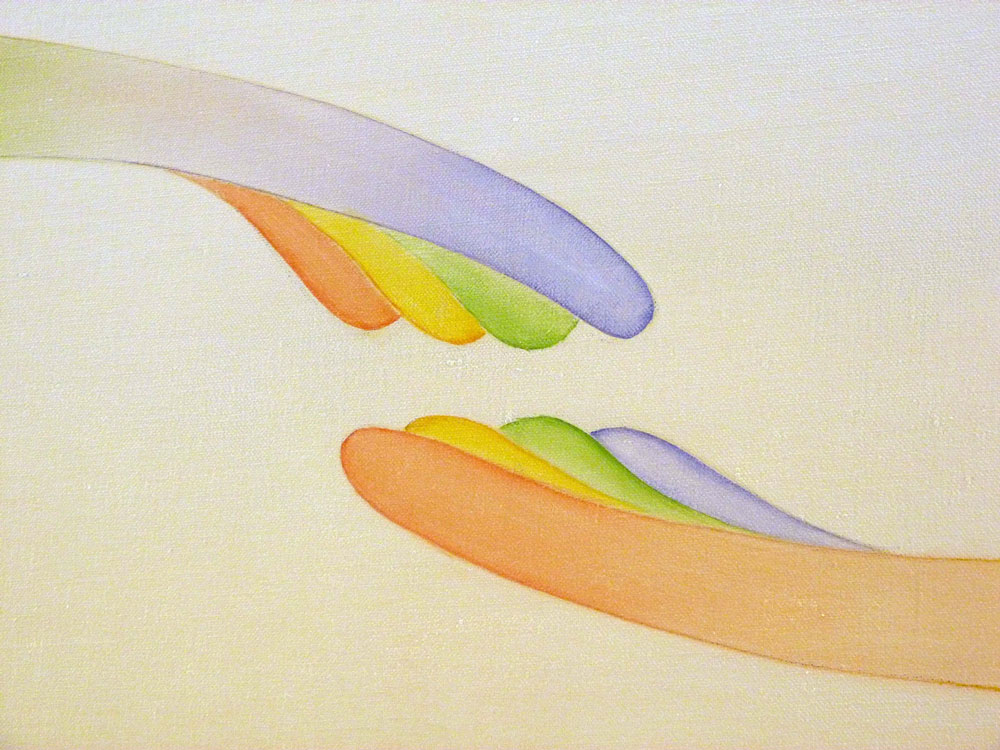 A cura di:Prof.ssa Daniela Leban, Università di TriesteIl seminario è rivolto agli studenti in formazione per il tirocinio di Scienze filosofiche e dell’educazione e ai corsisti del master “Tutela, diritti e protezione dei minori”Per info : mastertutelaminori@unife.it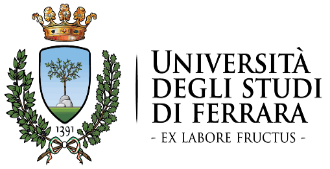 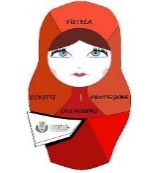 